44  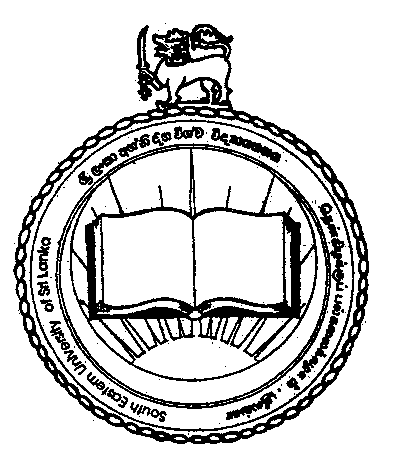 11th GENERAL CONVOCATION - 2017South Eastern University of Sri LankaThe 11th General Convocation of the South Eastern University of Sri Lanka is scheduled to be held at the Bandaranaike International Conference Hall (BMICH), Colombo on 19th February 2017 (Sunday) in two sessions commencing at 8.00 am. Session I	-	8.00am to 10.30am				MBA [FMC], B.Sc (FAS), BA (FAC)	Session II	-	11.00am to 1.00pm					BBA, B.Com, MIT (FMC, BA (FIA)Issue of Cloaks & Garlands Graduands of respective faculties are requested to collect the Cloak, Garland and Passes etc. on the following dates and places.In order to obtain the cloak and garlands, graduands should produce their Student Record Book or student Identity Card.  Return of Cloaks and All Graduands of the Faculty of Management & Commerce are required to return their cloaks and garlands after the Convocation to the Academic and Student Affairs Division of the University on the following dates to collect their degree certificates. Student Record Book too should be surrendered on that day. If the cloak and garland are not returned on the date specified, a penalty of Rs. 500 / = per day will be levied. Please note that the Degree Certificate will not be issued if 
the cloak and garland are not returned. Graduands should present themselves to collect their degree certificates. Degree certificate will not be issued to any other person on behalf of graduand. For further clarifications, please contact by Tel: 067 2255463 or Fax: 067 2255463.MI. Nawfer Acting RegistrarDate & TimeGraduandsCloak Issuing Place04.01.2017 from 9.30 am onwardsMBA (FMC)Board Room, Admin Block, SEUSL, Oluvil04.01.2017 from 9.30 am onwardsB.Sc (FAS)Board Room, Admin Block, SEUSL, Oluvil04.01.2017 from 9.30 am onwardsBA (FAC)Faculty of Arts and Culture, SEUSL, Oluvil05.01.2017 from 9.30 am onwardsBBA, BCom, MIT (FMC)Faculty of Management & Commerce, SEUSL, Oluvil05.01.2017 from 9.30 am onwardsBA (FIA)Faculty of Islamic studies and Arabic Language, SEUSL, OluvilDate & TimeGraduandsCloak Returning Place04.03.2017 from 9.30 am onwardsBA (FAC)Academic and Student Affairs Division , Admin Block, SEUSL, Oluvil05.03.2017 from 9.30 am onwardsMA, BBA, BCom, MIT (FMC)Academic and Student Affairs Division , Admin Block, SEUSL, Oluvil06.03.2017 from 9.30 am onwardsB.Sc (FAS)Academic and Student Affairs Division , Admin Block, SEUSL, Oluvil07.03.2017 from 9.30 am onwardsBA (FIA)Academic and Student Affairs Division , Admin Block, SEUSL, Oluvil